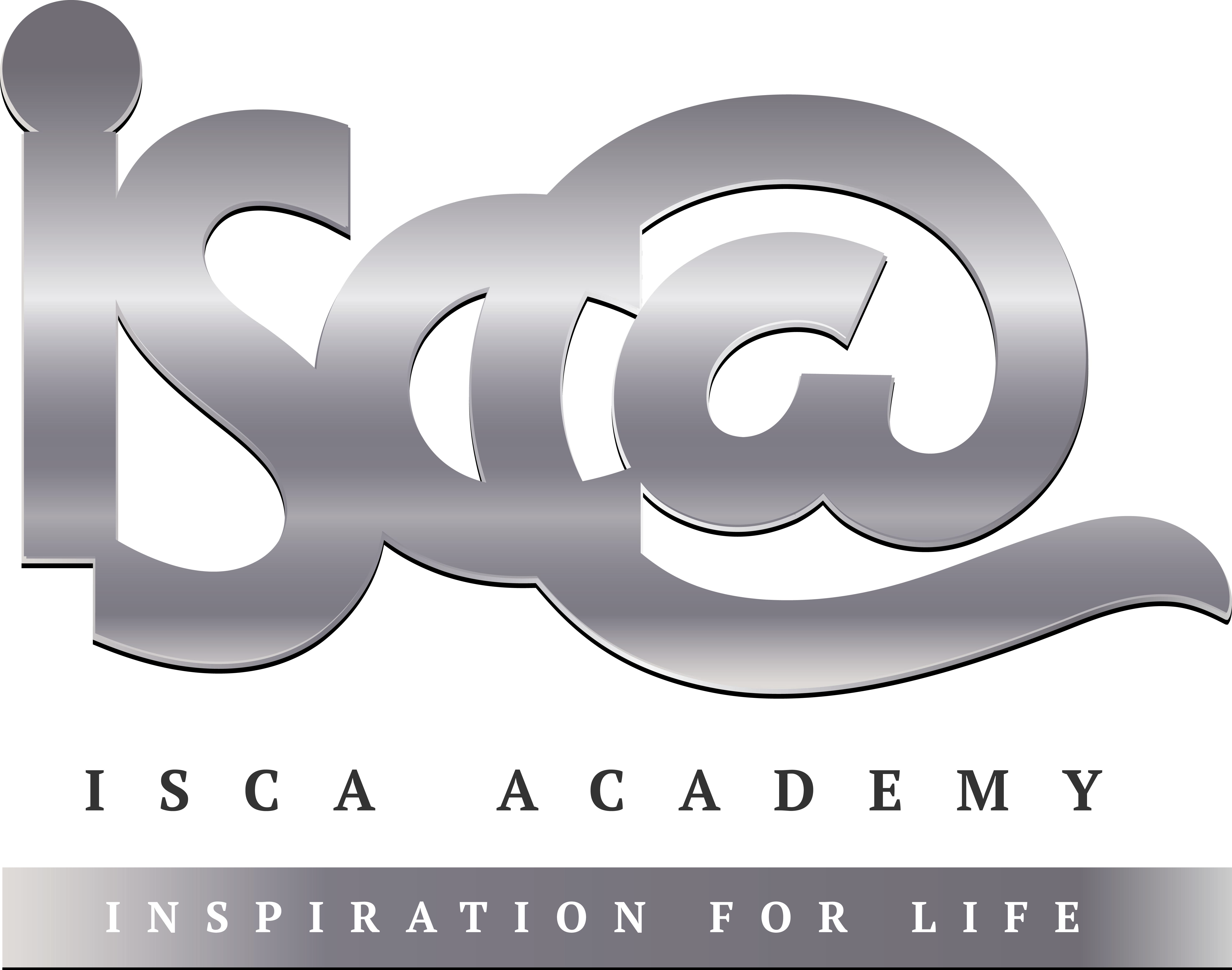 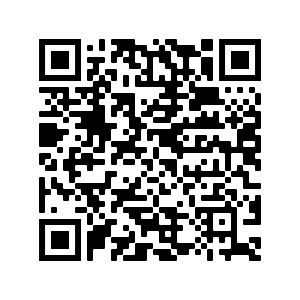 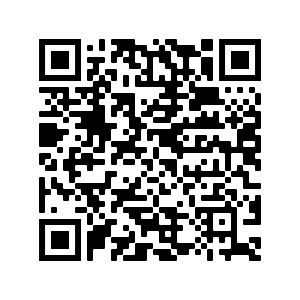 Strategy: Role Play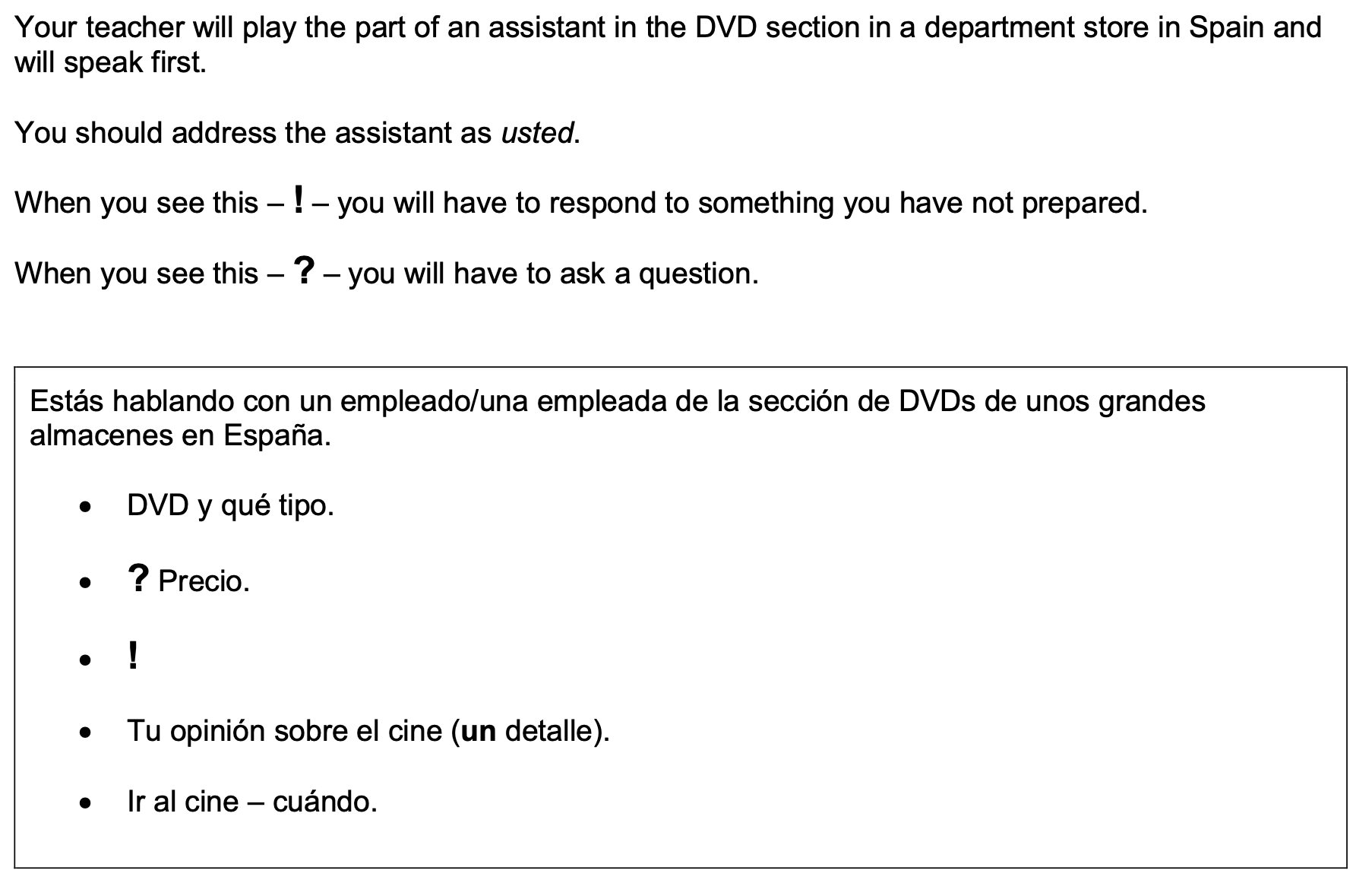 Highlight the context.  Where are you?  Who are you talking to?______________________________________________________________________________Translate the bullets into English (do this above).Draft a response in Spanish using FULL sentences each time.___________________________________________________________________________________________________________________________________________________________________________________________________________________________________________________________________________________________________________________________________________________________________________________________________________________________________________________________________________________________________________________________________________________________________________________________________________________________________________________________________________________________________________________________________________________________________________________________________________________Week 1 – Education self-testWeek 1 – Education self-testschool subjecthard / easybullyingschoollanguage x 1language x 2pupiltheme, subject behaviourmark, gradehead teachersports fielda rule x 1a rule x 2successleveltest, proofschool trip